SERIE P DE LAS RECOMENDACIONES DEL UIT-R______________Asamblea de Radiocomunicaciones (AR-15) 
Ginebra, 26-30 de octubre de 2015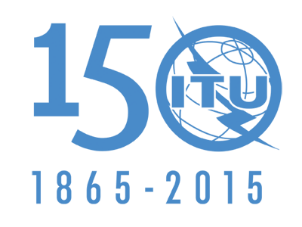 UNIÓN INTERNACIONAL DE TELECOMUNICACIONESDocumento 3/1002-S31 de agosto de 2015Comisión de Estudio 3 de Radiocomunicacionespropagación de las ondas radioeléctricaslista de recomendacionesNOC = MantenidoMOD = 
RevisadoSUP =
SuprimidoADD =
Nuevo textoUNA = 
Pendiente de aprobaciónRec. 
UIT-RTítuloAcciones por la AR-15ObservacionesP.310-9Definición de términos relativos a la propagación en medios no ionizadosNOCP.311-15Recopilación, presentación y análisis de los datos obtenidos mediante estudios relativos a la propagación troposféricaNOCP.341-5Noción de pérdidas de transmisión en los enlaces radioeléctricosNOCP.368-9Curvas de propagación por onda de superficie para frecuencias comprendidas entre 10 kHz y 30 MHzNOCP.371-8Elección de índices para las predicciones ionosféricas a largo plazoNOCP.372-12Ruido radioeléctricoNOCP.373-10Definición de las frecuencias máximas y mínimas de transmisiónNOCP.452-16Procedimiento de predicción para evaluar la interferencia entre estaciones situadas en la superficie de la Tierra a frecuencias superiores a unos 0,1 GHzNOCP.453-11Índice de refracción radioeléctrica: su fórmula y datos sobre la refractividadNOCP.525-2Cálculo de la atenuación en el espacio libreNOCP.526-13Propagación por difracciónNOCP.527-3Características eléctricas de la superficie de la TierraNOCP.528-3Curvas de propagación para los servicios móvil aeronáutico y de radionavegación aeronáutica que utilizan las bandas de ondas métricas, decimétricas y centimétricasNOCP.530-16Datos de propagación y métodos de predicción necesarios para el diseño de sistemas terrenales con visibilidad directaNOCP.531-12Datos de propagación ionosférica y métodos de predicción requeridos para el diseño de servicios y sistemas de satéliteNOCP.532-1Efectos ionosféricos y consideraciones de explotación en relación con la modificación artificial de la ionosfera y del canal de ondas radioeléctricasNOCP.533-13Método de predicción de la calidad de funcionamiento de circuitos que funcionan en ondas decamétricasNOCP.534-5Método para calcular la intensidad de campo en presencia de la capa E esporádicaNOCP.581-2Noción de «mes más desfavorable»NOCP.617-3Datos de propagación y métodos de predicción necesarios para el diseño de sistemas de radioenlaces transhorizonteNOCP.618-12Datos de propagación y métodos de predicción necesarios para el diseño de sistemas de telecomunicación Tierra-espacioNOCP.619-1Datos de propagación necesarios para evaluar la interferencia entre estaciones en el espacio y estaciones sobre la superficie de la TierraNOCP.620-6Datos de propagación necesarios para evaluar las distancias de coordinación en la banda de frecuencias de 100 MHz a 105 GHzNOCP.676-10Atenuación debida a los gases atmosféricosNOCP.678-3Caracterización de la variabilidad de los fenómenos de propagación y estimación del riesgo asociado al margen de propagaciónNOCP.679-4Datos de propagación necesarios para el diseño de sistemas de radiodifusión por satéliteNOCP.680-3Datos de propagación necesarios para el diseño de sistemas de telecomunicación móviles marítimos Tierra-espacioNOCP.681-8Datos de propagación necesarios para el diseño de sistemas de telecomunicaciones móviles terrestres Tierra-espacioNOCP.682-3Datos de propagación necesarios para el diseño de sistemas de telecomunicación móviles aeronáuticos Tierra-espacioNOCP.684-6Predicción de la intensidad de campo en frecuencias por debajo de unos 150 kHzNOCP.832-4Atlas mundial de la conductividad del sueloNOCP.833-8Atenuación debida a la vegetaciónNOCP.834-6Efectos de la refracción troposférica sobre la propagación de las ondas radioeléctricasMODVéase 
Doc. 3/1005P.835-5Atmósferas normalizadas de referencia para la atenuación debida a los gasesNOCP.836-5Vapor de agua: densidad en la superficie y contenido de una columna de aireNOCP.837-6Características de la precipitación para establecer modelos de propagaciónNOCP.838-3Modelo de la atenuación específica debida a la lluvia para los métodos de predicciónNOCP.839-4Modelo de estimación de la altura de la lluvia para utilizar en los métodos de predicciónNOCP.840-6Atenuación debida a las nubes y a la nieblaNOCP.841-4Conversión de las estadísticas anuales en estadísticas del mes más desfavorableNOCP.842-5Cálculo de la fiabilidad y la compatibilidad de los sistemas radioeléctricos en ondas decamétricasNOCP.843-1Comunicaciones mediante la propagación por impulsos meteóricosNOCP.844-1Factores ionosféricos que afectan a la compartición de frecuencias en las bandas de ondas métricas y decimétricas (30 MHz-3 GHz)NOCP.845-3Medición de la intensidad de campo en ondas decamétricas NOCP.846-1Mediciones de las características ionosféricas y otras afines NOCP.10574Distribuciones de probabilidad para establecer modelos de propagación de las ondas radioeléctricasNOCP.1058-2Bases de datos topográficos digitales para estudios de propagación NOCP.1060Factores de propagación que afectan a la compartición de frecuencias en sistemas terrenales en ondas decamétricasNOCP.1144-7Guía para la aplicación de los métodos de propagación de la Comisión de Estudio 3 de Radiocomunicaciones NOCP.1147-4Predicción de la intensidad de campo de la onda ionosférica en frecuencias comprendidas entre 150 y 1 700 kHz aproximadamente NOCP.1148-1Procedimiento normalizado para comparar las intensidades predichas y observadas de la señal de onda ionosférica en ondas decamétricas y presentación de esta comparación NOCP.1238-8Datos de propagación y métodos de predicción para la planificación de sistemas de radiocomunicaciones en interiores y redes de radiocomunicaciones de área local en la gama de frecuencias de 300 MHz a 100 GHzNOCP.1239-3Características ionosféricas de referencia del UIT-RNOCP.1240-2Métodos del UIT-R para la predicción de la MUF básica, de la MUF operacional (o MUF de explotación) y trayecto del rayoNOCP.1321-5Factores de propagación que afectan a los sistemas con técnicas de modulación digital en ondas kilométricas y hectométricasNOCP.1406-2Aspectos de la propagación relativos a los servicios móvil terrestre terrenal y de radiodifusión en las bandas de ondas métricas y decimétricasNOCP.1407-5Propagación por trayectos múltiples y parametrización de sus características NOCP.1409-1Datos de propagación y métodos de predicción necesarios para sistemas que utilizan estaciones a gran altitud y otras estaciones elevadas en la estratósfera a frecuencias mayores de 1 GHz NOCP.1410--5Datos de propagación y métodos de predicción necesarios para el diseño de sistemas terrenales de acceso radioeléctrico de banda ancha que funcionan en una gama de frecuencias de 3 a 60 GHzNOCP.1411-8Datos de propagación y métodos de predicción necesarios para la planificación de los sistemas de radiocomunicaciones de exteriores de corto alcance y redes radioeléctricas de área local en la gama de frecuencias de 300 MHz a 100 GHzNOCP.1412-0Datos de propagación para evaluar la coordinación entre estaciones terrenas que funcionan en bandas de frecuencias atribuidas con carácter bidireccionalNOCP.1510-0Temperatura media anual en la superficieNOCP.1511-1Topografía para establecer modelos de propagación Tierra-espacio NOCP.1546-5Métodos de predicción de punto a zona para servicios terrenales en la gama de frecuencias de 30 a 3 000 MHzNOCP.1621-2Datos de propagación para el diseño de sistemas Tierra-espacio que funcionan entre 20 THz y 375 THzNOCP.1622-0Métodos de predicción requeridos para el diseño de sistemas Tierra-espacio que funcionan entre 20 THz y 375 THzNOCP.1623-1Método de predicción de la dinámica de los desvanecimientos en los trayectos Tierra-espacioNOCP.1791-0Métodos de predicción de la propagación para evaluar los efectos de dispositivos de banda ultraanchaNOCP.1812-4Método de predicción de la propagación específico del trayecto para servicios terrenales punto a zona en las bandas de ondas métricas y decimétricasNOCP.1814-0Métodos de predicción necesarios para el diseño de enlaces ópticos terrenales en el espacio libreNOCP.1815-1Atenuación diferencial causada por la lluviaNOCP.1816-3Predicción del perfil temporal y espacial de servicios móviles terrestres de banda ancha que utilizan las bandas de frecuencias decimétricas y centimétricasNOCP.1817-1Datos de propagación necesarios para el diseño de enlaces ópticos terrenales en el espacio libreNOCP.1853-1Síntesis de las series temporales de atenuación troposféricaNOCP.2001-2Modelo general de propagación terrenal de amplia gama en la gama de frecuencias de 30 MHz a 50 GHzNOCP.2040-1Efectos de los materiales y estructuras de construcción en la propagación de las ondas radioeléctricas por encima de unos 100 MHzNOCP.2041-0Predicción de la atenuación del trayecto por enlaces entre una plataforma aerotransportada y el espacio y entre una plataforma aerotransportada y la superficie de la TierraNOC